Calculus 2 Sec 2	Fall 2019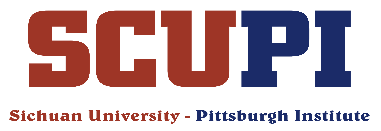 Course Syllabus	     ___________________________________________________________________Catalog DescriptionAn enriched version of MATH 0220/0230. Course will cover same topics but in greater depth and with more challenging problems, computer experimentation and applications using MATLAB. This course is intended for honors students.ScheduleLecture/Studio, Room 3-104Mondays, Tuesdays, & Thursdays		08:15 – 09:55Recitation	Pease plan on attending one additional hour of recitation outside of class per week to be held by our TA with possible quizzes given, location and hour to be determined		InstructorsProf. Tony Ho			tonyho@scu.edu.cnTeaching Assistant:Hugh Wang			2016141522029@stu.scu.edu.cnQQ Group			615832820When emailing the instructors, include “MATH” in the subject field of your message. Use your university email account (student_number@stu.scu.edu.cn); mail from other accounts such as qq.com and 163.com will be stopped by the SCU spam filter.TextbookCalculus, Early Transcendentals, 2nd Edition, by William L. Briggs, Lyle Cochran, and Bernard Gillett (published by Pearson).We will cover approximately two or three sections per week. Textbook reading assignments will be posted to the class website. Read the assigned chapter BEFORE class.SoftwareWe will use a powerful software tool, MATLAB, to perform calculations and draw graphs.   MATLAB is installed on the class computers, and you will also need a copy for your own computer.MATLAB is a potent tool, used worldwide by engineering and science professionals in many fields. The effort you put in to master it will repay you many times over in this class and others. To make learning it easier, there is a wealth of information, examples, and documentation available within the program and on the web.  Learn to tap into these resources so you can make the best use of the program.Web SiteThis course uses the Blackboard system; the web site ishttps://learn.scupi.cn/(Note: the https is important, otherwise it may not load.) There you will find the course syllabus, studio and homework assignments, and other materials. Current announcements and assignments will be posted on the home page.  All assignments will be uploaded through the Blackboard system. Please check the class page frequently.Class Format and Studio AssignmentsWhen you enter a university, you are transitioning from a cocoon to a beautiful butterfly.  The difference between a high school education and a university education is that in a university setting, we prepare you to start learning independently.  So, it is my belief that the sooner you start taking ownership and an active role for your own mathematics education, the better off you will be before entering the next chapter of your life, may it be doing university research on your own, or working for a company.  In case you wonder what my role will be, I disclose to you that I offer guidance.  Calculus courses are just like any other mathematics courses that we have ever taken before.  But perhaps some of us have always waited for our teacher to show us how to make calculations.  Perhaps some of us have not realized that learning mathematics is just like riding a bicycle.  In other words, we cannot say that we have learned how to ride a bicycle once we have watched someone else riding a bicycle.  Likewise, we cannot say that we have learned how to make mathematics calculations once we have watched someone else making mathematical calculations.The way I ask you to take ownership and to take an active role for your own mathematics education is simple.  I ask that you study the examples given in the textbook, and I will also ask you to figure out how to make calculations for problems similar to the examples in the textbook.  These are our studio assignments.  I will come by to visit and to see your progress.  After each mathematical calculation, you will exchange your paper with someone else's sitting close to you.  If there is no agreement on any solution, let me know, and the whole class can collaborate to find the correct solution.Class ParticipationAs members of an academic community, all students are expected to actively participate in and contribute to class discussions.  You are expected to engage with the class during the lecture/studio time, and to be prepared to think and answer questions on your feet. There is no penalty for not knowing the answer to a question, but you need to be able to "think out loud" and demonstrate the procedure you will follow to arrive at a solution. So, if you're asked a question in class, be prepared to figure out the answer.You are also expected to follow and critique the presentations of your classmates, and provide useful feedback to them so they can learn from the experience.It is imperative that you will spend the class time finding out what you do not understand.   My expectation is that you will ask questions once you find out that you do not understand something.  Since there is no way for me to tell whether you are spending time finding out what you do not understand, or whether you even ask questions about what you do not understand, we will, occasionally, give a 10-minute quiz.  These quiz scores will count as studio assignments and class participation.PresentationsWhenever two or more classmates find it difficult to agree on a solution, you can volunteer to come up to the board to present a solution for which you believe to be correct.  Priorities will be given to harder problems and whoever has not volunteered as many times as before.  When you are selected to present, follow these guidelines: 
Introduce yourself.Succinctly state the problem and the appropriate definition(s), theorem(s) or principle(s), and etc. you used to solve the problem.Describe your solution as if your audience is unfamiliar with the problem.Describe how you verified your solution if necessary.Speak as LOUDLY and clearly as possible, or use the microphone.  The people at the back of the room have to hear and understand every word.If I do not see that you are working toward a solution, I will ask you to step down.Following the presentation, however, the entire class will critique your presentation.  Five minutes can be allotted for questions and discussions following your presentation, although we may continue past five minutes if necessary.  Here are our evaluation criteria: (1) Use of English: 30% (2) Preparation of the presentation: 30%, (3) Correctness: 20%, (4) Time limit: 20%.  Good presentations that help more people understand will earn extra credits towards your total score.  Please also make sure to turn in a copy of your presentation on paper afterwards for possible extra credit.Homework AssignmentsHomework problems will be assigned every week.  We will use Pearson's MyLab & Mastering:	LOGIN INFO:Go to the website: www.pearsonmylabandmastering.com/global/Click on Student’s “Register”. After that you follow the instructions to registerYou will need our COURSE ID: ho97221You will need your valid email address in case you forget your passwordPlease use the same last name (surname) and first name as they appear on the rosterSet your PasswordThese are to be solved and submitted by the indicated date and time in MyLab & Mastering.  Your homework score will be your correct percentage multiplied by 100.  If you are sick, or have a compelling emergency that prevents you from turning in the homework on time, email me.If you believe an error has been made in the grading of an assignment, bring it to either my or your TA's attention within ONE WEEK of its submission.Exams and GradingWe are planning on three 90-minute major exams tentative scheduled on October 21, November 18, and December 16, and a comprehensive final examination at the end of the semester.  Each major exam will be cumulative with more emphasis on the material since the previous test. Each exam may earn bonus points if the immediate subsequent test score is higher. The bonus is half of the difference of the two tests. There is no bonus for the last or the final exam.Your grade will be based on studio assignments and class participation / quizzes (15%), homework (10%), major exams (45%), final examination (30%).  Here is an example: if a student's scores are: quiz total (80), homework (85), presentation extra credit (5), exams (70, 74, 80), final (85) ), and playing games on phones during class (-10), then the student grade determination is 85 × 10% + 80 × 15% + 5 + (72+77+80)/3 × 45% + 85 × 30% -10 = 74.85.  There is NO makeup for all the quizzes and exams.The final letter grade is determined from the following table:Office HoursIf you do not understand something, and talking to your classmates does not help, then you should be seeking help from me or your TA.  My office is 3-321B.Office hours are times we have specifically set aside to be available to students. During office hours, you can come to my office; you do not need an appointment.  I am usually in my office in the afternoons after 16:45 on Mondays, Wednesdays and Thursdays, or after 10:10 on Tuesdays and in the morning on Wednesdays.  I am also available at other times; please email to schedule a time.Plagiarism and Academic MisconductCollaboration on studio problems and homework assignments is permitted and encouraged.  Collaboration on exams are not.Plagiarism, copying, and any other form of academic misconduct or dishonesty will not be tolerated. Cite all references, including books, technical reports, and web sites you have used. You may discuss the homework with other people currently taking this class, the instructors, and teaching assistants.Examples of disallowed sources include websites that offer homework help; course documents from previous semesters; people or agencies that do your work for you.You are not to share materials distributed in class with people outside the University. Uploading of course materials, including homework, handouts, homework and test solutions, etc. to the web is prohibited.To reiterate: use of homework or test solutions from previous semesters or the web is not allowed. Getting homework help from the instructors and fellow students in the class is okay; looking up things on the Google, Baidu, and the Wikipedia is okay; getting help from websites offering homework help and problem solutions is NOT okay.If you have any questions about referencing material, or the boundaries of acceptable collaboration, please talk to me.Phones and LaptopsOut of respect for your fellow students, please mute and put away your phones, and close your laptops when class begins.Web surfing, emailing, text messaging, and the like during lecture is distracting to other students and the instructor, and is likely to result in your missing some important information. Don't do it.  If caught playing games on phones, we will deduct points.Although restroom breaks are allowed during exams, you are not allowed to take any phone(s) or laptop(s) with you.Other Useful InformationAlthough there are no formal prerequisites for this class, you are expected to know how, or learn how, to do the following:Use an internet browser to find things on the web.Use MATLAB to evaluate numerical results, make graphs, and do multistep calculations.Open, read, and print Acrobat pdf files.Be proficient in basic pre-calculus mathematics, including plane geometry, trigonometry, and algebra.For most of you, this will be your first introduction to calculus with analytic geometry where, I ask you to take a more active role in learning.  In reality, you are not going to have an instructor showing you how to make mathematical calculations all your life.  At times, you might not even be able to find a textbook showing you how to solve problems.By virtue of your being admitted to SCUPI, we know that you are smart, capable, and hardworking. You may find this course challenging and demanding, and might even wonder if you've made a mistake coming here.  Fear not! You will do okay if keep a few things in mind:This and other classes at SCUPI are being taught using a Western-style approach. This involves a lot of questioning and interaction with the instructor, probably much more than you are used to.  It's okay to be frustrated. You will be learning a lot of new things, at a fast pace, in a language you're still getting comfortable with. The best way to learn is to ask lots of questions. If you don't understand something in class, ASK! Remember that if you're unsure about something, there is a good chance that many of the people sitting around you are also unsure.  Develop a good studying habit.  Don't fall behind on your course material.When working with equations, use variables to denote the quantities and parameters specific to the problem. Delay substituting numerical values as long as possible; this will make it easier to check your work and find errors.An important skill to acquire is the art of baloney detection (also known as BS detection). Statements are called baloney (or BS) when they are unsupported by facts, and are often used to deceive unwary people. For example, a salesperson might make unjustified claims regarding the performance of a system or product to make a sale; as a mathematics student, you need to learn how to be skeptical about unsupported claims.  To acquire this skill, you need to always be questioning: how do you know a calculation is correct?  Do you understand why it is true?  Are there counterexamples that show it is not true?When you get your graded quizzes and exams back, you should go over any problems you did not do well on.  Solutions will be distributed, and you may contact me or your teaching assistant if you need help in understanding where you went wrong.You should be having fun and learning mathematics because figuring out something in mathematics is fun.Course GoalsStudents will develop a good understanding of three-dimensional vectors, the geometry of space. Students will acquire basic skills needed to apply integration techniques to solve a wide range of integration problems.  Students will develop a basic understanding of infinite series and their applications. Evaluation of students will be determined by in-Class presentation, quizzes, homework and exams.Learning Outcomes for This CourseStudents will develop a basic understanding of two and three-dimensional vectors, the geometry of the three-dimensional space, equations of lines and planes in three dimensions, and be able to apply these concepts when working applied problems.Students will learn various techniques of integration.Students will be able to apply integration techniques to solve a range of applied problems, including volume problems and applications from physics and other disciplines.Students will develop a basic understanding of infinite series and their applications.Approximate ScheduleTentative sequence of the sections covered in this class is:A: 90 – 100A−: 85 – 89  B+: 80 – 84   B: 76 – 79  B−: 73 – 75 C+: 70 – 72  C: 66 – 69   C−: 63 – 65  D+: 61 – 62  D: 60 F: < 60WeekContentsDescriptions2 (9/9)2.3 - 2.6Review Limits3 (9/16)3.2 - 3.11Review Derivatives4 (9/23)4.1 – 4.7Applications of derivatives5 (9/30)4.8Newton’s method6 (10/7)4.9, 5.1, 5.2Antiderivatives, Approx. areas under curves, Definite Integrals 7 (10/14)5.3, 5.4, 5.5Fundamental Theorem of Calculus, working with integrals, Substitution Rule8 (10/21)6.8, 6.2Integration, Area between curves9 (10/28)6.3 – 6.5Volume of solid of revolutions, Curve Lengths10 (11/4)6.6, 6.7, 7.2Surface Areas, Physical Applications, Integration by Parts11 (11/11)7.3, 7.4, 7.5Trigonometric Integrations & substitutions, Partial Fractions 12 (11/18)7.7, 7.8numerical integration, Improper Integrations13 (11/25)8.2 – 8.4Sequences, Series, Divergence and Integral Tests14 (12/2)8.5, 8.6, 9.1Ratio, Root, and Comparison Tests, Alternating Series, Power Series15 (12/9)9.2 – 9.4radius (interval) of convergence, Taylor series and applications16 (12/16)11.1 – 11.3Dot Product and Cross Product17 (12/23)11.4 – 11.6Lines and Curves in Space, Calculus of Vector-Valued functions18 (12/30)Final exam